ОБЩЕСТВО С ОГРАНИЧЕННОЙ ОТВЕТСТВЕННОСТЬЮ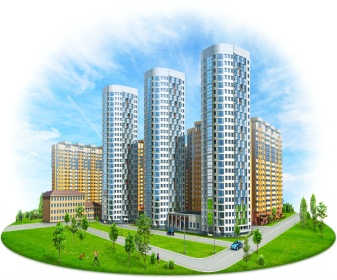 Управляющая компания«Славянская»__________________________________________________________________________________________________________________________________241037, г. Брянск, ул. Костычева, 68	                                                                                      Телефон/факс (4832)75-27-92     е-mail: uk.slavyane@mail.ru                                                                                                                   www.slavyanskaya32.ruВНИМАНИЕ!Уважаемые жильцы!Согласно Приказу Управления государственного регулирования тарифов Брянской области №40/1-вк  от 17.12.2015г. с 01 июля 2016года утверждены тарифы на услуги холодного водоснабжения из расчета 19,68 руб. за 1 м3, водоотведения и очистки сточных вод из расчета 13,40 руб. за 1 м3.	Согласно Приказу Управления государственного регулирования тарифов Брянской области от 25 декабря 2015г. №42/6-э с 01 июля 2016года установлены тарифы на электрическую энергию:	- для населения, проживающего в городе в домах с газовыми плитами: -одноставочный тариф: 3,27 руб. за 1 кВт.ч., 	-тариф, дифференцированный по двум зонам суток:           -дневная зона: 3,66 руб. за 1 кВт.ч., - ночная зона: 1,96 руб. за 1 кВт.ч.	Согласно Приказу Управления государственного регулирования тарифов Брянской области от 07 июня 2016г. №16/1-г с 01 июля 2016года утверждены тарифы на газ природный из расчета:           -при отсутствии приборов учета            -на приготовление пищи и нагрев воды с использованием газовой плиты- 6,73 руб. за 1 м3,            - при наличии приборов учета – 5,37577 руб. за 1 м3.   Согласно Приказу Управления государственного регулирования тарифов Брянской области от 18 декабря 2015г. №41/101-гвс с 01 июля 2016года утверждены тарифы на горячую воду из расчета:           -для населения, проживающего в городе – 142,44 руб. за 1 м3;Согласно Приказу Управления государственного регулирования тарифов Брянской области от 18 декабря 2015г. №41/27-т с 01 июля 2016года утверждены тарифы на отопление из расчета:           -для населения, проживающего в городе –  28,27 руб. за 1м2 2158,46 руб. за 1 Гкал;Дирекция.